LAMPIRAN 01Tabel Pedoman WawancaraLAMPIRAN 02Kisi-kisi Instrumen PenilaianLAMPIRAN 03Hasil Instrumen PenilaianLAMPIRAN 04Lembar Kisi-kisi ObservasiSB 	: Sangat BaikB	 : Baik TB	 : Tidak BaikLAMPIRAN 05Lembar Hasil ObservasiLAMPIRAN 06Tabel Kisi-kisi soal TesKelas : VI (enam)LAMPIRAN 07Tabel Kisi-kisi soal TesKelas : V (Lima)LAMPIRAN 08Tabel Kisi-kisi soal TesKelas : IV (Empat)DOKUMENTASI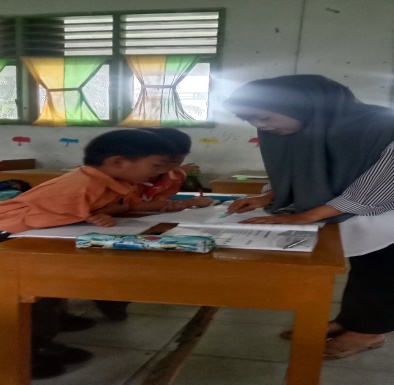 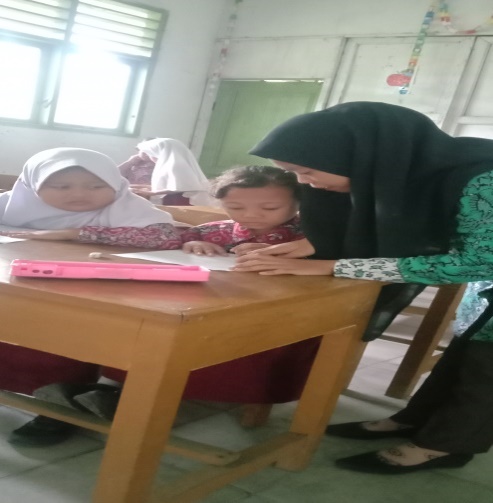 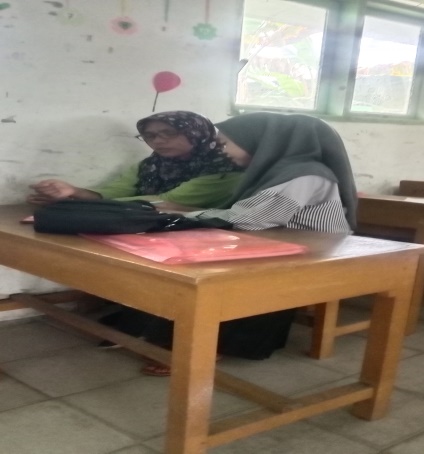 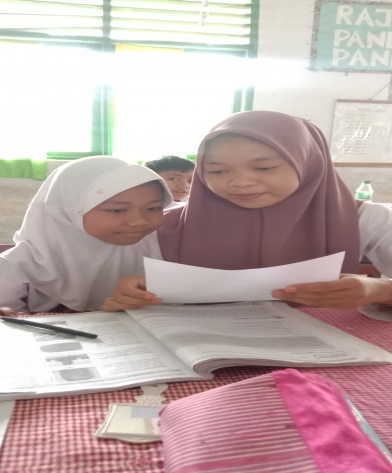 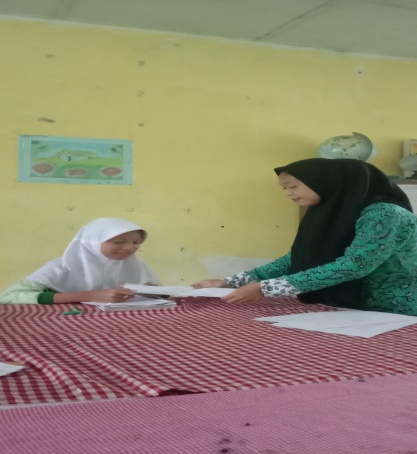 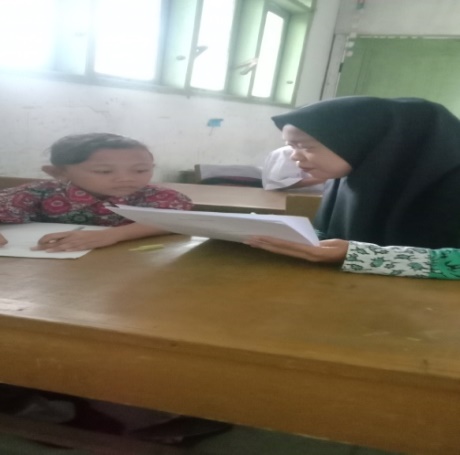 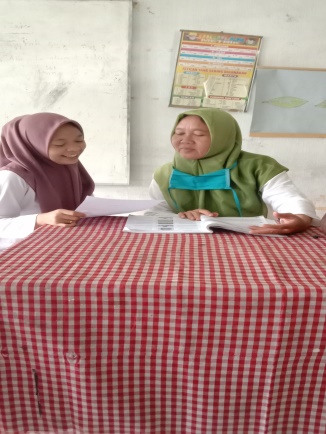 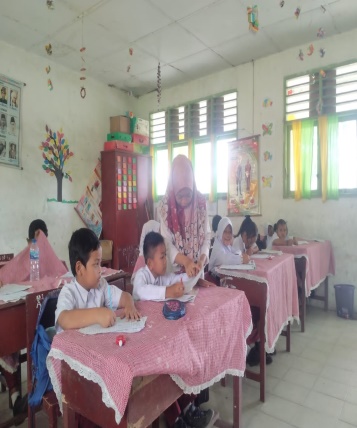 Buku Penilaian BUPENABuku kelas IBuku Kupetik, pendamping tematikBuku Kelas IIBuku Kupetik, pendamping tematikBuku Kelas IIIBuku Matematika Edisi Revisi Kurikulum 2013Buku Kelas IVBuku Matematika Edisi Revisi Kurikulum 2013Buku Kelas VBuku Matematika Edisi Revisi Kurikulum 2013Buku Kelas VINoPertanyaan1.Apakah siswa-siswi kelas ini sudah memahami tentang penyelesaian soal dengan menggunakan penalaran?2.apakah siswa-siswi kelas ini dalam mengerjakan soal tersebut langsung dapat menemukan cara menyelesaikan soal tersebut? 3.bagaimana siswa-siswi mengetahui bahwa langkah tersebut adalah jalan untuk mneyelesaikan soal-soal yang telah diberikan?4.Menggunakan penalaran apakah  siswa-siswi dalam menyelesaikan soal-soal matematika yang diberikan oleh guru? 5.Menurut ibu/bapak apakah ada cara lain untuk menyelesaikan soal-soal yang diberikan? 6.Apakah mereka dapat menebak cara-cara menyelesaikan soal saat soal diberikan?NoAspek pengamatanSkorSkorSkorSkorNoAspek pengamatan12341.Siswa mengerjakan soal-soal dengan penalaran matematika2.Siswa mengerjakan soal dengan mencontoh atau tiruan3.Siswa dapat mengerjakan soal-soal paham dengan menggunakan penalaranMengajukan Dugaan5.Menemukan pola atau sifat6.Melakukan manipulasi matematis7.Menarik kesimpulanNoAspek pengamatanSkorSkorSkorSkorNoAspek pengamatan12341.Siswa mengerjakan soal-soal dengan penalaran matematika32.Siswa mengerjakan soal dengan mencontoh atau tiruan43.Siswa dapat mengerjakan soal-soal paham dengan menggunakan penalaran3Mengajukan Dugaan35.Menemukan pola atau sifat46.Melakukan manipulasi matematis37.Menarik kesimpulan3Indikator PenalaranAspek Penalaran MatematisSBBTBMengajukan DugaanSiswa dapat mengetahui bahasa dari soal menjadi bentuk matematisMelakukan Manipulasi MatematisSiswa dapat mengerjakan permasalahan menggunakan dugaan awal dan melakukan perhitungan hingga menemukan hasil akhir yang dimintaMenarik Kesimpulan, Mengumpulkan bukti, memberikan alasan atau bukti terhadap kebenaran solusiSiswa dapat menarik kesimpulan dari suatu pernyataan atau permasalahanMenemukan pola atau sifat dari gejala matematis untuk membuat generalisasiSiswa dapat menemukan pola dari permasalahan matematika yang digunakanIndikator PenalaranAspek Penalaran MatematisSBBTBMengajukan DugaanSiswa dapat mengetahui bahasa dari soal menjadi bentuk matematis√Melakukan Manipulasi MatematisSiswa dapat mengerjakan permasalahan menggunakan dugaan awal dan melakukan perhitungan hingga menemukan hasil akhir yang diminta√Menarik Kesimpulan, Mengumpulkan bukti, memberikan alasan atau bukti terhadap kebenaran solusiSiswa dapat menarik kesimpulan dari suatu pernyataan atau permasalahan√Menemukan pola atau sifat dari gejala matematis untuk membuat generalisasiSiswa dapat menemukan pola dari permasalahan matematika yang digunakan√Kompetensi DasarIndikator PenalaranNomor Soal3.2. melakukan operasi penjumlahan, pengurangan, perkalian dan pembagian yang melibatkan bilangan bulat negatif.3.2.1. memahami operasi penjumlahan bilangan bulat negatif dengan bilangan bulat negatif2, 44.2. menyelesaikan masalah yang berkaitan dengan operasi penjumlahan, pengurangan, perkalian dan pembagian yang melibatkan bilangan bulat dalam kehidupan sehari-hari4.2.1. mempraktekkan atau mengerjakan soal tentang operasi bilangan bulat1, 3, 5Kompetensi DasarIndikator PenalaranNomor Soal3.1. melakukan penjumlahan dan pengurangan dua pecahan dengan penyebut berbeda3.1.1. menyelesaikan masalah yang berkaitan dengan penjumlahan dan pengurangan dua pecahan dengan penyebut berbeda dengan penalaran yang berbeda2, 43.2.  menyelesaikan perkalian dan pembagian pecahan dan desimal3.2.1. menyelesaikan masalah yang berkaitan dengan perkalian dan pembagian pecahan dan desimal menggunakan penalaran.1, 3, 5Kompetensi DasarIndikator PenalaranNomor Soal3.3. menjelaskan dan melakukan operasi hitung campuran yang melibatkan bilangan cacah, pecahan, decimal dalam berbagai bentuk sesuai urutan3.3.1. menyelesaikan operasi hitung campuran yang melibatkan bilangan cacah, pecahan, decimal dengan menggunakan penalaran sesuai pengetahuan masing-masing2, 44.3. menyelesaikan masalah yang berkaitan dengan operasi hitung campuran yang melibatkan bilangan cacah, pecahan desimal dalam berbagai bentuk sesuai urutan.4.3.1.  menyelesaikan masalah yang berkaitan dengan operasi hitung campuran bilangan cacah dengan pengetahuan penalaran.1, 3, 5NoTema 1 Sub 3HalJawabanJenis PenalaranNoSoalHalJawabanJenis Penalaran1.Lengkapilah urutan bilangan berikut.1, 2, 3,....,...5, 4, 3,....,...4, 5, 6...,....,561,2,3,4,5,5, 4, 3, 2, 14, 5, 6, 7, 8Memorized Reasoning (MR)2.Urutkan bilangan berikut dari yang terkecil!6, 8, 10, 9, 73, 2, 4, 1, 5566, 7, 8, 9, 101, 2, 3, 4, 5Memorized Reasoning (MR)3.Tuliskan lebih dari, kurang dari, atau sama dengan pada dua bilangan berikut!5......67.....55....5605 kurang dari 67 lebih dari 5 5 sama dengan 5Algorithmic Reasoning (IR)4.Lengkapilah penjumlahan berikut. 4 + ......=10.....+ 3 = 9......+......= 8844 + 6 = 106 + 3 = 94 + 4 = 8Memorized Reasoning (MR)5.Udin membeli 3 buku cerita. Ibu membeli 5 buku cerita. Berapa jumlah buku cerita yang dibeli oleh udin dan ibunya? 84Buku udin ada 3 dan buku ibu ada 5 3 + 5 = 8 Hasilnya ada 8 buku ceritaAlgorithmic Reasoning (IR)NoTema 2 Sub 2HalJawabanJenis PenalaranNoSoalHalJawabanJenis Penalaran1.Udin dan beni selesai bermain bulu tangkis. Mereka merapikan kok yang berserakan dilapangan. Udin mengumpulkan 4 kok. Beni mengumpulkan 5 kok. Berapa jumlah kok yang terkumpul?1034 + 5 = 9 Ada 9 kok yang terkumpulMemorized Reasoning (MR)2.Siti memiliki 10 krayon. Dayu meminjam 6 krayon milik siti. Sisa krayon milik siti sekarang adalah?11810 – 6 = 4 krayonMemorized Reasoning (MR)NoTema 5 Sub 2HalJawabanJenis PenalaranNoSoalHalJawabanJenis Penalaran1.Lambang bilangan dari dua puluh sembilan adalah?4829Memorized Reasoning (MR)2.Urutkan bilangan berikut dari yang terkecil.26, 25, 35, 27, 396825, 26, 27, 35, 39Memorized Reasoning (MR)NoTema 5 Sub 3HalJawabanJenis PenalaranNoSoalHalJawabanJenis Penalaran1.Tuliskan 3 bilangan yang lebih dari 24 6827Memorized Reasoning (MR)2.Lengkapilah urutan bilangan berikut!...., 35,....,....,......,.....11834, 35, 36, 37, 38Memorized Reasoning (MR)3. Isilah dengan lebih dari, kurang dari, atau sama dengan pada dua bilangan berikut!21 ......2827.....3631....2939....4021 kurang dari 2827 kurang dari 3631 lebih dari 2939 kurang dari 40Algorithmic Reasoning (IR)NoTema 5 Sub 4HalJawabanJenis PenalaranNoSoalHalJawabanJenis Penalaran1.Hitunglah penjumlahan berikut sesuai dengan nilai tempatnya!855 satuan + 3 satuan = 8 satuan 1 puluhan + 2 puluhan = 3 puluhan Jadi, hasilnya tiga puluh delapan, ditulis 38.Algorithmic Reasoning (IR)2.Mei memiliki 15 permen. Adi memiliki 2 permen lebih sedikit dari mei. Berapa jumlah permen mereka?9215 + 2 = 17 permenMemorized Reasoning (MR)NoTema 6 Sub 1HalJawabanJenis PenalaranNoSoalHalJawabanJenis Penalaran1.Isilah titik-titik dengan bilangan yang tepat.38 = ...puluhan +....satuan11738 = 3 puluhan + 8 satuan Algorithmic Reasoning (IR)2.36 – 25 = Bilangan yang tepat untuk mengisi titik-titik adalah?11711Algorithmic Reasoning (IR)NoTema 7 Sub 1HalJawabanJenis PenalaranNoSoalHalJawabanJenis Penalaran1.Pada bilangan 87, angka 7 menempati nilai tempat?26Nilai satuan Algorithmic Reasoning (IR)2.Lambang bilangan dari tujuh puluh enam adalah?2626Algorithmic Reasoning (IR)3.Lengkapilah bilangan maju berikut!64, 65, ...., 67, 68,...,70,....2666 dan 69Memorized Reasoning (MR)NoTema 7 Sub 2HalJawabanJenis PenalaranNoSoalHalJawabanJenis Penalaran1.Tentukan bilangan yang kurang dari 75 adalah47Bilangan yang kurang dari 75 adalah 69Algorithmic Reasoning (IR)2.Perhatikan bilangan-bilangan berikut!72, 63, 81, 80, 96Urutkan bilangan dari yang terbesar4796, 81, 80, 72, 63Memorized Reasoning (MR)3.Ibu membeli 32 jeruk. Ibu juga membeli 55 apel. Berapa jumlah buah yang dibeli ibu?7232 + 55 = 87 buahMemorized Reasoning (MR)NoTema  IHalJawabanJenis PenalaranNoSoalHalJawabanJenis Penalaran1.Tuliskan lambang bilangan dari seratus enam puluh lima965Local Creative Reasoning (LCR)2.Tuliskan nama bilangan dari bilangan berikut!6449Enam ratus empat puluh empatLocal Creative Reasoning (LCR)3.Bilangan 234 dibaca ?13Dua ratus tiga puluh empatLocal Creative Reasoning (LCR)4.Bandingkan bilangan berikut.123 = 100 +20 + 3132 = 100 + 30 + 2Bilangan.... kurang dari ....19Bilangan 123 kurang dari 132Algorithmic Reasoning (IR)5.Urutkan bilangan berikut dari yang terbesar 447, 273, 58924589, 447, 273Memorized Reasoning (MR)NoTema  IHalJawabanJenis PenalaranNoSoalHalJawabanJenis Penalaran1.Susunlah bilangan berikut dari yang terkecil 1.231, 1.235, 1.232, 1.234, 1.23341.231, 1.232, 1.233, 1.234, 1.235Local Creative Reasoning (LCR)2.Kerjakan soal berikut 4.34564.345 = 4 ribuan, 3 ratusan, 4 puluhan, 5 satuanLocal Creative Reasoning (LCR)3.2 (puluhan), 6 (ratusan), 5 (ribuan), 9 (satuan)Bilangan yang sesuai dengan bilangan tersebut125.629Local Creative Reasoning (LCR)NoBab IHalJawabanJenis PenalaranNoSoalHalJawabanJenis Penalaran1.Isilah titik-titik berikut menjadi pecahan-pecahan senilai  =  = 9 =  =  =  =  Jadi,  = Memorized Reasoning (MR)2.Urutkan pecahan-pecahan berikut mulai dari yang terkecil  ,  , 16Masing-masing pecahan tersebut penyebutnya sama. 1 < 3 < 5 < maka  <   <  . Algorithmic Reasoning (IR)3.Ubahlah bilangan 60% menjadi pecahan biasa2420% =  =  = Algorithmic Reasoning (IR)4.Taksirlah jumlah dan selisih dari bilangan berikut 526 + 895 =32526 dibulatkan menjadi 500, karena puluhannya adalah 26 dan 26 < 50. 895 dibulatkan menjadi 900, karena puluhannya adalah 95 dan 95 > 50.Jadi, hasil penaksirannya dalah 500 + 900 = 1.400.Memorized Reasoning (MR)5.Hitunglah pembulatan pecahan ke bilangan terdekat  35 dibulatkan menjadi 3, karena  > Algorithmic Reasoning (IR)NoBab IIHalJawabanJenis PenalaranNoSoalHalJawabanJenis Penalaran1.Tentukan kelipatan dari bilangan berikut, 7467 x 1 = 77 x 2 = 147 x 3 = 217 x 4 = 28Bilangan 7, 14, 21, dan 28 adalah bilangan kelipatan 7. Hal ini diperoleh dengan cara mengalikan 7 dengan bilangan asliAlgorithmic Reasoning (IR)2.Lengkapi dan tentukanlah faktor dari bilangan dari 2848 28 x 1 = 2828 = 2 x 1428 = 4 x 7 Faktor dari 28 adalah 1, 2, 4, 7, dan 14Algorithmic Reasoning (IR)NoBab IIIHalJawabanJenis PenalaranNoSoalHalJawabanJenis Penalaran1.Bulatkan bilangan berikut dengan pembulatan ke bawah dengan tepat 14,37714,3 dibulatkan menjadi 14, karena angka dibelakang koma adalah 3, dan 3 < 5 maka dibulatkan kebawah Algorithmic Reasoning (IR)2.Bulatkan bilangan berikut dengan pembulatan ke atas 71,97971,9 dibulatkan menjadi 72, karena angka dibelakang koma adalah 9 dan 9 > 5 maka dibulatkan keatas.Algorithmic Reasoning (IR)NoBab IHalJawabanJenis PenalaranNoSoalHalJawabanJenis Penalaran1.Tentukan hasil penjumlahan pecahan campuran menjadi pecahan biasa 5 + 105 =  =  = Jumlah kedua pecahan dalam bentuk pecahan biasa.5 =  =  + Jumlahkan kedua pecahan tersebut.5 +  =  +  =  =  = 8 = 8Memorized Reasoning (MR)2.Tentukan hasil  + 48% dalam bentuk persen dan pecahan biasa13 48% =  =  = Jumlahkan keduanya. + 48% =  + =  +  =  +  =  = .Algorithmic Reasoning (IR)3.Ubahlah pecahan berikut menjadi pecahan persen 16 =  =  = 150%Algorithmic Reasoning (IR)4.Hitunglah hasil perkalian bilangan asli  berikut 5x 205x  =  =  = 1 Algorithmic Reasoning (IR)NoBab IHalJawabanJenis PenalaranNoSoalHalJawabanJenis Penalaran1.Urutkan bilangan berikut mulai dari yang terkecil, 549, 664, dan 6364549, 636, 664Memorized Reasoning (MR)2.Isilah titik-titik berikut dengan tanda < dan > atau = sehingga diperoleh pernyataan yang benar 101 ....110212....1215101 < 110212 > 121Memorized Reasoning (MR)3.Dari suatu tempat, sebuah kapal berlayar ke utara sejauh 65 km. Kemudian, berbalik ke arah selatan sejauh 35 km. Dimanakah posisi kapal tersebut dari tempat semula 14Kapal berlayar ke utara 65 km. Kemudian, berbalik arah ke selatan 35 km. Kalimat matematikanya adalah 65 + (-35) = 30. Jadi, posisi kapal adalah 30 km sebelah utara dari tempat semula.Algorithmic Reasoning (IR)4.Tentukan hasil perkalian bilangan bulat berikut 3 x (-10)=203 x (-10) = (-10) + (-10) + (-10) = -30Algorithmic Reasoning (IR)5.Hitunglah hasil dari pembagian bilangan bulat berikut 35 : 7 = 2235 : 7 = 5 karena 5 x 7 = 35 atau 7 x 5 = 35 Memorized Reasoning (MR)6.Bu Rita membawa 42 permen coklat yang akan dibagikan secara merata kepada 6 muridnya yang mengikuti pelatihan bulu tangkis disekolah. Andi adalah salah satu di antara 6 murid bu rita tersebut. Berapa permen coklat yang didapat andi?23Banyak permen coklat keseluruhan = 42 buah Banyak murid yang menerima permen secara merata = 6 orang Satu orang akan mendapatkan sebanyak =  = 7Jadi banyak permen coklat yang didapat andi adalah 7 buah permen.Algorithmic Reasoning (IR)7.Hitunglah hasil dari operasi hitung campuran pada bilangan bulat berikut dengan tepat 405 – 127 + 87 = 25Pada soal hanya terdapat operasi pengurangan dan penjumlahan maka lakukan dahulu perhitungan dari kiri ke kanan seperti berikut405 – 127 + 87 = 278 + 87 = 365Algorithmic Reasoning (IR)NoTema 3 Sub 3HalJawabanJenis PenalaranNoSoalHalJawabanJenis Penalaran1.Tuliskan nilai puluhan dan nilai satuan dari bilangan-bilangan berikut. 13 dan 144313 = angka 1 adalah puluhan dan angka 3 adalah satuan.14 = angka 1 adalah puluhan dan angka 4 adalah satuanMemorized Reasoning (MR)2.Tentukan bilangannya!1 puluhan + 2 satuan =2 puluhan + 0 satuan =1 puluhan + 9 satuan =43122019Memorized Reasoning (MR)3.Tuliskan nama bilangan dari lambang bilangan berikut!15,  18, 204315 = lima belas18 = delapan belas20 = dua puluh Algorithmic Reasoning (IR)4.Aku adalah sebuah bilangan kurang dari 20. Angka satuan dan puluhan ku sama. Bilangan berapakah aku?5011Memorized Reasoning (MR)5.Suatu bilangan yang terdiri atas 1 puluhan dan 2 satuan adalah5012Memorized Reasoning (MR)6.Isilah titik-titik berikut dengan perbandingan yang tepat14.....1420.....1913.....87214 sama dengan 1420 lebih dari 1913 lebih dari 8Algorithmic Reasoning (IR)7.Urutkan bilangan dari yang terbesar!12, 18, 11,20,157411, 12, 15, 18, 20Algorithmic Reasoning (IR)8.Baris bilangan 12, 14, ....., 18 berurutan dari yang terkecil, tuliskan tiga bilangan yang mungkin didalam kotak.7417Algorithmic Reasoning (IR)NoTema 4 Sub 2HalJawabanJenis PenalaranNoSoalHalJawabanJenis Penalaran1.Isilah titik-titik dengan bilangan yang tepat dengan menambahkan angka 2!10 + ......+ ......+.....+....5+.....+.....+....+.....+......3 +.....+.....+...+.......+.....13210 + 12 + 14 + 16 + 185 + 7 + 9 + 11 + 13 + 153 + 5 + 7 + 9 + 11 + 13Algorithmic Reasoning (IR)2.4, 8, 12,......,20 Bilangan yang tepat untuk melengkapi pola tersebut adalah?14416Algorithmic Reasoning (IR)